Όνομα: ………………………………………………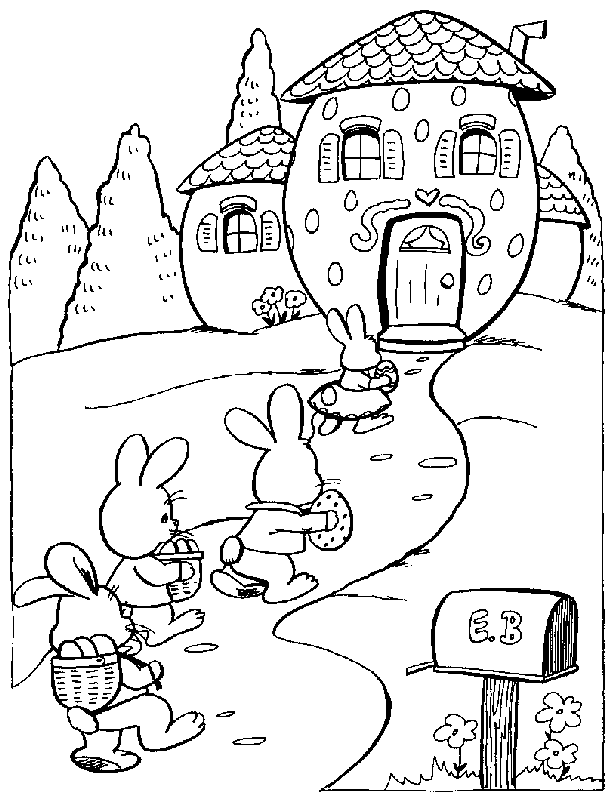 Να κλίνεις το ρήμα λεπταίνω.Να κλίνεις:Να συμπληρώσεις τα κενά, βάλε τόνους όπου χρειάζεται. παχ…..νεις		μαγειρ……ω		ε…….λησία		παγ….νω	δ….νουμε		ποντικ…..ς		αλάτ….			θάλα…….αι……οπόταμος	μ…..νω			κατεβ…..νω		πολ….κατ…..κ…αΝα χωρίσεις τις σύνθετες λέξεις.χιονόβροχο	……………………………………………………  + ………………………………………………ρυζόγαλο		……………………………………………………  + ………………………………………………ανεβοκατεβαίνω   ……………………………………………………  + ………………………………………………Να συμπληρώσεις τις προτάσεις με το σωστό τύπο του ρήματος έχω. 	Ο Επιτάφιος …………………………… όμορφα λουλούδια. Η Άννα χτες ………………………….. τα γενέθλιά της. Τα Χριστούγεννα …………………………. πολλά μαθήματα να κάνουμε.Του χρόνου η Μυρτώ …………………………… καινούρια τσάντα. Να γράψεις πάνω από τις υπογραμμισμένες λέξεις Ρ για τα ρήματα, ΟΥ για τα ουσιαστικά και Ε για τα επίθετα.Την Μεγάλη Εβδομάδα νηστεύουμε. Την Μεγάλη Πέμπτη σταυρώνεται ο Χριστός και την Μεγάλη Παρασκευή προσκυνάμε τον Επιτάφιο. Όμως, το Μεγάλο Σάββατο το βράδυ γιορτάζουμε την Ανάσταση. Την Κυριακή του Πάσχα σουβλίζουμε το αρνί και τρώμε όλοι μαζί. Τσουγκρίζουμε και τα κόκκινα αυγά που βάψαμε τη Μεγάλη Πέμπτη και λέμε : «Χριστός Ανέστη». Τώρα να χωρίσεις τα ουσιαστικά που βρήκες παραπάνω σε κύρια και κοινά. Να βάλεις του δείκτες στα ρολόγια. 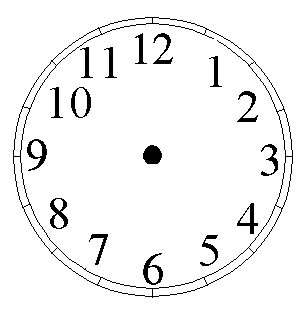 12:30		       2:15		3:45		        1:30         	4:00Να γράψεις κάτω από κάθε ρολόι την ώρα που δείχνει. 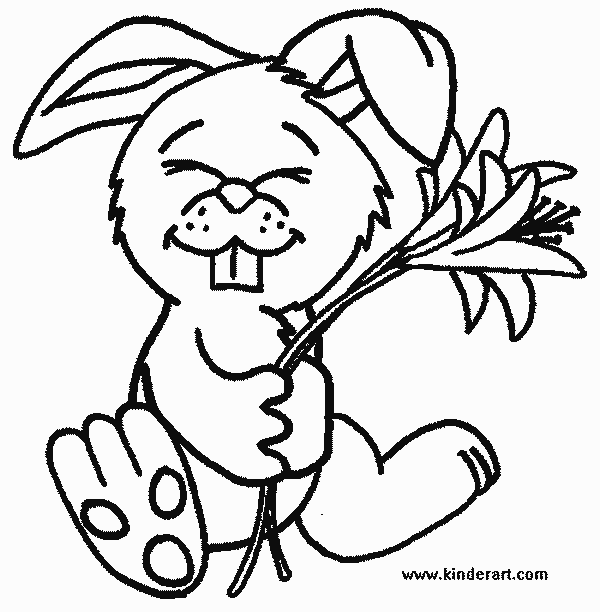 Να κάνεις τους πολλαπλασιασμούς. 3Χ4=		4Χ5=		3Χ9=		8Χ8=		6Χ7=7Χ4=		8Χ5=		9Χ6=		8Χ11=		9Χ9=		4Χ4=8Χ7=		7Χ8=		5Χ9=		4Χ10=		8Χ4=		9Χ3=2Χ9=		3Χ8=		3Χ7=		5Χ3=		5Χ4=		5Χ6=7Χ6=		10Χ5=		3Χ12=		6Χ8=		8Χ9=		9Χ4=7Χ3=		7Χ2=		9Χ2=		5Χ7=		5Χ8=		4Χ9=6Χ11=		4Χ6=		3Χ3=		2Χ2=		5Χ2=		9Χ11=	2Χ12=		6Χ9=		9Χ8=		9Χ7=		8Χ3=		12Χ0=Να κάνεις τις διαιρέσεις:56:8=			γιατί ………Χ……… = …………45:5=			γιατί ………Χ……… = …………66:11=			γιατί ………Χ……… = …………48:8=			γιατί ………Χ……… = …………9:1=			γιατί ………Χ……… = …………8:8=			γιατί ………Χ……… = …………Να κάνεις τις προσθέσεις. 12		  56		  19		  34		  97		 28	+19		+24		+15		+28		+27		+18  23		  16		 35		  19		  26		 82+45		+16		+15		+49		+23		+18Να κάνεις τις αφαιρέσεις.67		12		47		28		40		5529		  5		26		16		35		2787		46		90		25		32		5119		27		77		18		20		37Να μου γράψεις ένα γράμμα και να μου διηγείσαι πως πέρασες την Κυριακή του Πάσχα. (Δες και το βιβλίο σου αν χρειαστείς βοήθεια) …………………………………….……………………………………………………………,………………………………………………………………………………………………………………………………………………………………………………………………………………………………………………………………………………………………………………………………………………………………………………………………………………………………………………………………………………………………………………………………………………………………………………………………………………………………………………………………………………………………………………………………………………………………………………………………………………………………………………………………………………………………………………………………………………………………………………………………………………………………………………………………………………………………………………………………………………………………………………………………………………………………………………………………………………………………………………………………………………………………………………………………………………………………………………………………………………………………………………………………………………………………………………………………………………………………………………………………………………………………………………………………………………………………………………………………………………………………………………………………………………………………………………………………………………………………………………………………………………………………………………………………………………………………………………………………………………………………………………………………………………………………………………………………………………………………………………………………………………………………………………………………………………………………………….………………………………………………..τώραχτες συνέχειαχτες για μια στιγμήεγώεσύαυτόςεμείςεσείςαυτοίαύριο συνέχειααύριο για μια στιγμήεγώεσύαυτόςεμείςεσείςαυτοίενικός αριθμόςενικός αριθμόςενικός αριθμόςενικός αριθμόςενικός αριθμόςενικός αριθμόςενικός αριθμόςενικός αριθμόςονομ.οάνθρωποςηπαγωτατζούοκαθηγητής ομάγειραςγεν.τουτηςτουτουαιτ.τοντηντοντονκλιτ.----πληθυντικός αριθμόςπληθυντικός αριθμόςπληθυντικός αριθμόςπληθυντικός αριθμόςπληθυντικός αριθμόςπληθυντικός αριθμόςπληθυντικός αριθμόςπληθυντικός αριθμόςονομ.οιοιοιοιγεν.τωντωντωντωναιτ.τουςτιςτουςτουςκλιτ.----κύρια ουσιαστικάκοινά ουσιαστικά